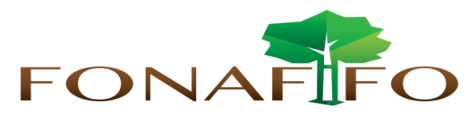 Fondo Nacional de Financiamiento  ForestalJunta DirectivaSesión Extraordinaria N°01-2018, jueves 22 de marzo de 2018, hora 09:00 a.m.AGENDALectura y aprobación de la agenda del díaLectura y aprobación Acta N°02-2018Lectura de correspondenciaCorrespondencia recibida:Oficio LFR-FFA-024-2018 de la Diputada Ligia Elena Fallas Rodríguez en el cual se solicita información sobre el programa de pago por servicios ambientales.Oficio ONF 05-2018 seguimiento a lo planteado en el oficio ONF 133-2017 enviado al Ministro Edgar Gutiérrez sobre la problemática del sector forestal según el Informe de Usos y Aportes de la Madera 2016.Oficio DIGECA-063-2018 sobre Retroalimentación PGAI FonafifoCorrespondencia enviada:Borrador de respuesta a oficio LFR-FFA-024-2018.Informe actualización sobre caso contratos del señor Luis Arturo SalazarInforme encuesta del Plan Estratégico Institucional.Correo enviado a la Junta Directiva el 11 de marzo con aclaración de las apreciaciones de los señores Gustavo Elizondo, Felipe Vega y Néstor Baltodano, al informe de la consultoría corte evaluativo del Plan Estratégico Institucional.Correos enviados a la Junta Directiva el 12 de marzo con archivos de respaldo respecto al taller con actores externos y participación de la Junta Directiva en el proceso de la consultoría corte evaluativo del Plan Estratégico Institucional.Correo enviado a la Junta Directiva el 21 de marzo con comunicado de la celebración del Día Internacional de los Bosques.Correo enviado a la Junta Directiva el 21 de marzo con minuta de la reunión efectuada con expertos de la academia para el abordaje del tema de nectria en plantaciones forestales de melina.Fondo Nacional de Financiamiento  ForestalJunta DirectivaPresupuesto Extraordinario Fideicomiso N°01-2018Actualización Estrategia REDD+Caso Ganadera Abancari SRL.Propuesta pequeños proyectosPuntos variosExpedientes llamados a audienciaAutorización firma de contratos que sobrepasan las 750 hectáreasRevisión acuerdo décimo cuarto del acta n°01-2017 del martes 17 de enero